AP Calculus AB2014-15 Summer HomeworkUnit 2 – Parent Functions Identifying Parent Functions & Symmetries AssignmentDirections: Identify the parent function and symmetry for each of the pictured graphs. GraphFunctionSymmetry1.2.3.4.5.6.7.8.9.10.11.12.13.14.15.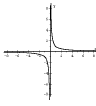 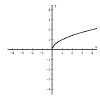 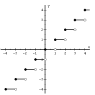 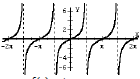 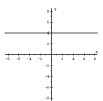 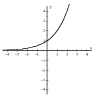 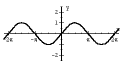 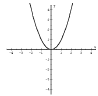 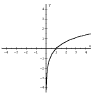 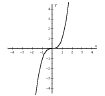 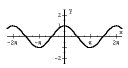 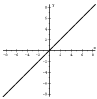 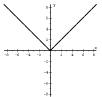 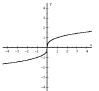 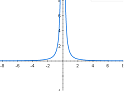 